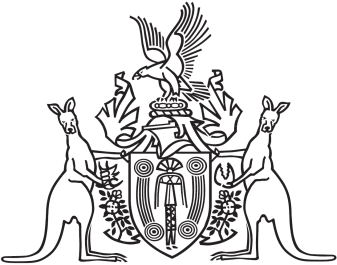 Northern Territory of AustraliaGovernment GazetteISSN-0157-833XNo. S84	21 November 2017Northern Territory of AustraliaSupreme Court Amendment (Associate Judges) Act 2017Commencement NoticeI, Vicki Susan O'Halloran, Administrator of the Northern Territory of Australia, under section 2 of the Supreme Court Amendment (Associate Judges) Act 2017 (No. 18 of 2017), fix 22 November 2017 as the day on which the Act commences.Dated 17 November 2017V. S. O' HalloranAdministratorNorthern Territory of AustraliaInterpretation ActNotification of Making of Rules underCorporations Reform (Northern Territory) Act I, Natasha Kate Fyles, Attorney-General and Minister for Justice, under section 63(3) of the Interpretation Act, give notice that the following rules 
have been made under section 29 of the Corporations Reform (Northern Territory) Act:Subordinate Legislation No. 31 of 2017:	Corporations Law Amendment (Associate Judges) Rules 2017Copies of the rules may be purchased from the Print Management Unit in the Department of Corporate and Information Services, by email request sent to pmu.ntg@nt.gov.au.Dated 14 November 2017N. K. FylesAttorney-General and Minister for JusticeNorthern Territory of AustraliaInterpretation ActNotification of Making of Rules
under Supreme Court ActI, Natasha Kate Fyles, Attorney-General and Minister for Justice, under section 63(3) of the Interpretation Act, give notice that the following rules have been made under section 86 of the Supreme Court Act:Subordinate Legislation No. 32 of 2017:	Supreme Court Amendment (Associate Judges) Rules 2017Copies of the rules may be purchased from the Print Management Unit in the Department of Corporate and Information Services, by email request sent to pmu.ntg@nt.gov.au.Dated 14 November 2017N. K. FylesAttorney-General and Minister for Justice